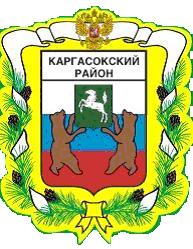 МУНИЦИПАЛЬНОЕ ОБРАЗОВАНИЕ «Каргасокский район»ТОМСКАЯ ОБЛАСТЬАДМИНИСТРАЦИЯ КАРГАСОКСКОГО РАЙОНАПОСТАНОВЛЕНИЕ15.05.2020                                                                                                                               №102с. КаргасокВ соответствии с частью 1 статьи 8.2 Федерального закона от 26.12.2008 № 294-ФЗ «О защите прав юридических лиц и индивидуальных предпринимателей при осуществлении государственного контроля (надзора) и муниципального контроля», общими требованиями к организации и осуществлению органами государственного контроля (надзора), органами муниципального контроля мероприятий по профилактике нарушений обязательных требований, требований, установленных муниципальными правовыми актами, утвержденными постановлением Правительства Российской Федерации от 26.12.2018 № 1680 «Об утверждении общих требований к организации и осуществлению органами государственного контроля (надзора), органами муниципального контроля мероприятий по профилактике нарушений обязательных требований, требований, установленных муниципальными правовыми актами»Администрация Каргасокского район постановляет:1. Утвердить программу профилактики нарушений требований, установленных муниципальными правовыми актами, в области торговой деятельности согласно приложению к настоящему постановлению.2. Настоящее постановление вступает в силу со дня официального опубликования (обнародования) в порядке, предусмотренном Уставом муниципального образования «Каргасокский район».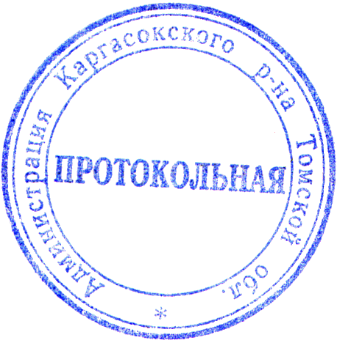 Глава Каргасокского района                                                                                       А.П. АщеуловД.А. Иванов8(38253)23483Программа профилактики нарушений требований, установленных муниципальными правовыми актами, в области торговой деятельностиI. Аналитическая часть1. Настоящая программа профилактики нарушений обязательных требований, требований, установленных муниципальными правовыми актами, в области торговой деятельности (далее - Программа) разработана в целях предупреждения нарушений юридическими лицами и индивидуальными предпринимателями требований, установленных муниципальными правовыми актами, устранения причин, факторов и условий, способствующих нарушениям требований, установленных муниципальными правовыми актами в области торговой деятельности.2. Задачами Программы являются:1) выявление и устранение причин, факторов и условий, способствующих нарушению требований, установленных муниципальными правовыми актами, в области торговой деятельности;2) предупреждение нарушений подконтрольными субъектами установленных муниципальными правовыми актами требований в области торговой деятельности;3) разъяснение подконтрольным субъектам требований, установленных муниципальными правовыми актами, в области торговой деятельности;4) повышение правовой культуры подконтрольными субъектами на территории Каргасокского района;5) снижение издержек контрольно-надзорной деятельности и административной нагрузки на подконтрольных субъектах;6) определение состава и особенностей подконтрольных субъектов (объектов) и оценки состояния подконтрольной сферы;7) минимизация рисков причинения вреда охраняемым законом ценностям и (или) ущерба.3. Вид муниципального контроля: муниципальный контроль в области торговой деятельности.Начальник отдела экономики и социального развития Администрации Каргасокского района (далее – ОЭиСР) и главный специалист по потребительскому рынку и развитию предпринимательства ОЭиСР являются должностными лицами Администрации Каргасокского района, уполномоченными на выдачу при получении Администрацией Каргасокского района сведений о готовящихся нарушениях или о признаках нарушений обязательных требований, требований, установленных муниципальными правовыми актами, предостережений о недопустимости нарушения обязательных требований, требований, установленных муниципальными правовыми актами, в соответствии с частями 5 - 7 статьи 8.2 Федерального закона от 26.12.2008 № 294-ФЗ «О защите прав юридических лиц и индивидуальных предпринимателей при осуществлении государственного контроля (надзора) и муниципального контроля» либо в соответствии с положениями иных федеральных законов.4. Подконтрольными субъектами являются индивидуальные предприниматели и юридические лица, осуществляющие деятельность в области торговой деятельности – 1 субъект.5. Требования, оценка соблюдения которых является предметом муниципального контроля в области торговой деятельности, установлены:– Федеральным законом от 28.12.2009 № 381-ФЗ «Об основах государственного регулирования торговой деятельности в Российской Федерации»;– постановлением Администрации Томской области от 13.03.2017 № 83а «О Порядке организации ярмарки продажи товаров (выполнения работ, оказания услуг) на территории Томской области в случае их организации органами государственной власти Томской области, органами местного самоуправления, юридическими лицами, индивидуальными предпринимателями».6. Данные о проведенных мероприятиях по контролю, мероприятиях по профилактике нарушений и их результатах.В 2019 году ОЭиСР не проводились мероприятия по контролю в области торговой деятельности, поскольку плановые проверки подконтрольных лиц не были согласованы органами Прокуратуры, в силу требования законодательства о государственном контроле (надзоре) и муниципальном контроле, установленного частью 2 статьи 26.2. Федерального закона от 26.12.2008 № 294-ФЗ «О защите прав юридических лиц и индивидуальных предпринимателей при осуществлении государственного контроля (надзора) и муниципального контроля».Заявления, содержащие основания для проведения внеплановых проверок в 2019 году, не поступали.В целях предупреждения нарушений обязательных требования, требований, установленных муниципальными правовыми актами, в области торговой деятельности в 2019 году проведены следующие мероприятиях по профилактике нарушений:на официальном сайте Администрации Каргасокского района в информационно-телекоммуникационной сети «Интернет» создан раздел «Контроль и профилактика правонарушений», в котором размещается информация, направленная на профилактику нарушений в области торговой деятельности, в частности:- перечень нормативных правовых актов, содержащих обязательные требования, оценка соблюдения которых является предметом муниципального контроля;- обзор правоприменительной практики контрольно-надзорной деятельности Федеральной службы по надзору в сфере защиты прав потребителей и благополучия человека;- доклады по правоприменительной практике Управления Роспотребнадзора по Томской области.7. Анализ и оценка рисков причинения вреда охраняемым законом ценностям и (или) анализ и оценка причиненного ущерба.В виду того, что в 2019 году контрольные мероприятия не проводились, осуществить анализ и оценку рисков причинения вреда охраняемым законом ценностям и (или) анализ и оценку причиненного ущерба не представляется возможным.8. Срок реализации Программы: 2020 – 2023 годы.II. План мероприятий по профилактике нарушений на 2020 год и проекты планов мероприятий по профилактике нарушений на 2021, 2022 и 2023 годыIII. Отчетные показатели на 2020 год и проекта отчетных показателей на 2021, 2022 и 2023 годыУТВЕРЖДЕНАпостановлением Администрации Каргасокского района от 15.05.2020 № 102Приложение№Наименование мероприятияСрок (периодичность) проведения мероприятияСрок (периодичность) проведения мероприятияСрок (периодичность) проведения мероприятияСрок (периодичность) проведения мероприятияОтветственный исполнительОжидаемый результат№Наименование мероприятия2020 год2021 год (проект)2022 год(проект)2023 год(проект)Ответственный исполнительОжидаемый результат1Размещение и актуализация на официальном сайте Администрации Каргасокского района в информационно-телекоммуникационной сети «Интернет» перечней нормативных правовых актов, муниципальных правовых актов или их отдельных частей, содержащих требования, установленные муниципальными правовыми актами, в области торговой деятельности, а также текстов нормативных правовых актовВ течение года (по мере необходимости) В течение года (по мере необходимости) В течение года (по мере необходимости)В течение года (по мере необходимости) ОЭиСРПовышение информированности подконтрольных субъектов о требованиях, установленных муниципальными правовыми актами, в области торговой деятельности 2Информирование юридических лиц и индивидуальных предпринимателей по вопросам соблюдения требований, установленных муниципальными правовыми актами, в том числе посредством разработки и опубликования руководств по соблюдению указанных требований, проведения разъяснительной работы доступными способами в средствах массовой информацииВ течение года (по мере необходимости) В течение года (по мере необходимости) В течение года (по мере необходимости)В течение года (по мере необходимости) ОЭиСРПовышение информированности подконтрольных субъектов о требованиях, установленных муниципальными правовыми актами, в области торговой деятельности3Регулярное обобщение практики осуществления муниципального контроля на территории Каргасокского района и размещение на официальном сайте Администрации Каргасокского района в информационно-телекоммуникационной сети «Интернет» соответствующих обобщений1 раз в год, в случае проведения контрольных мероприятий1 раз в год, в случае проведения контрольных мероприятий1 раз в год, в случае проведения контрольных мероприятий1 раз в год, в случае проведения контрольных мероприятийОЭиСРПовышение информированности подконтрольных субъектов о требованиях, установленных муниципальными правовыми актами, в области торговой деятельности№Наименование показателяЗначение показателя по годам Значение показателя по годам Значение показателя по годам Значение показателя по годам №Наименование показателя2020 год2021 год(проект)2022 год(проект)2023 год(проект)1Доля подконтрольных субъектов от общего числа подконтрольных субъектов в отношении, которых были проведены профилактические мероприятия, %1001001001002Количество проведенных профилактических мероприятий, ед.Не менее 1Не менее 1Не менее 1Не менее 1